Тема : Маса. Одиниця маси-кілограм. Позначення –(кг).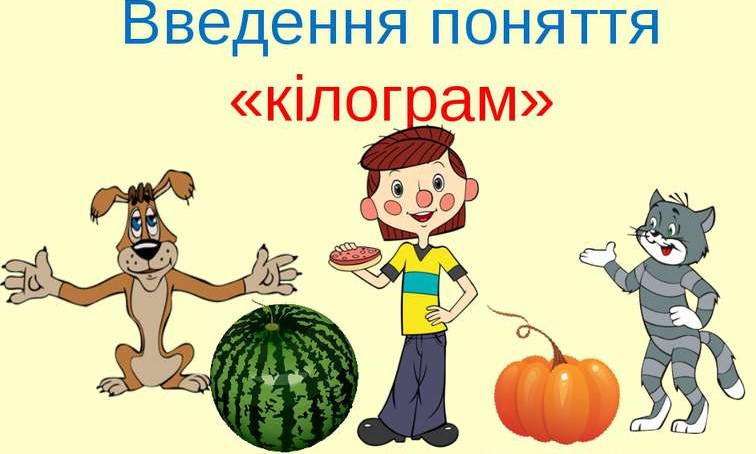 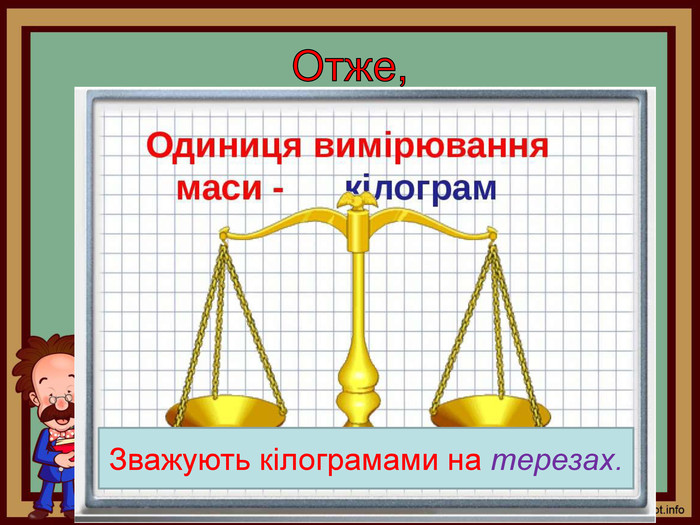 Кілограм. Поняття «важчий — легший».https://youtu.be/prxaCGihM60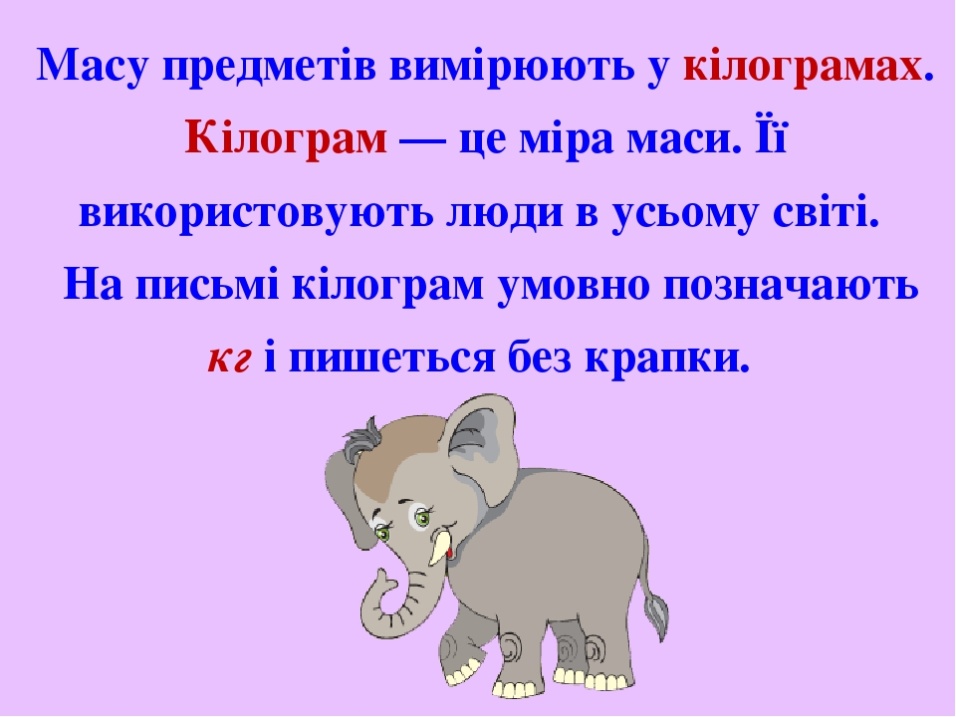 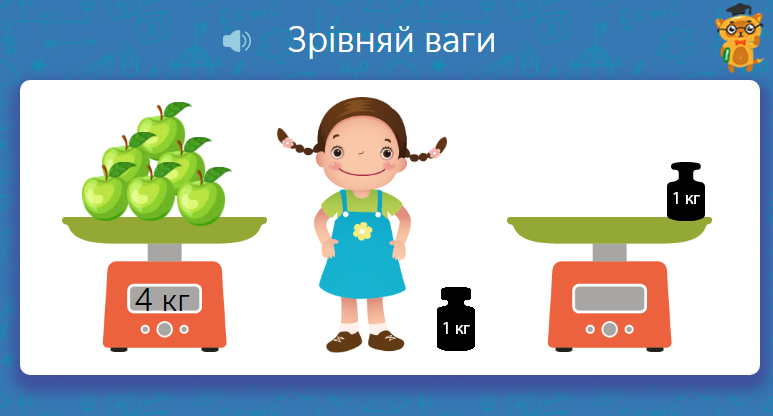 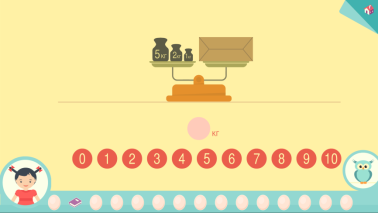 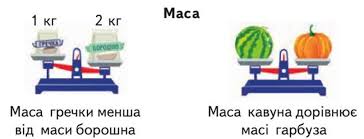 Кілограм 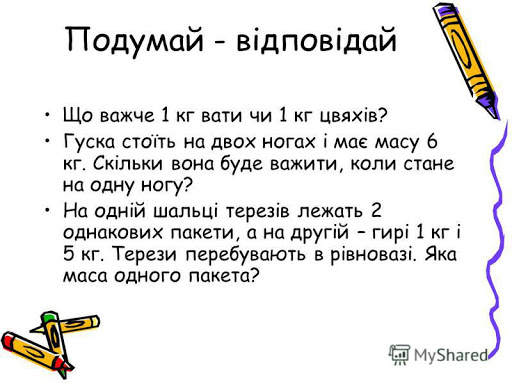 https://youtu.be/QOvO4tO9WxkВиконати завдання: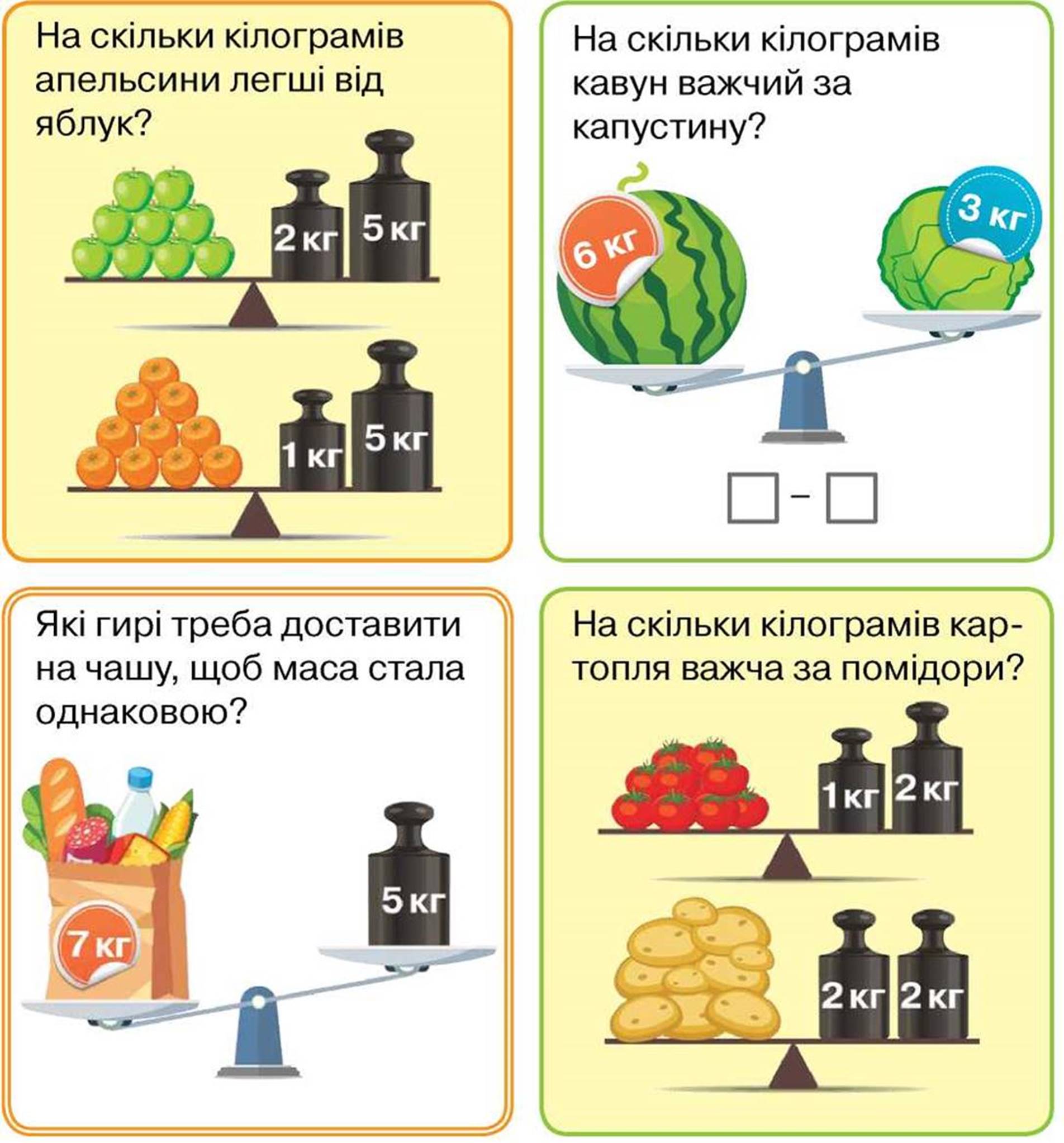 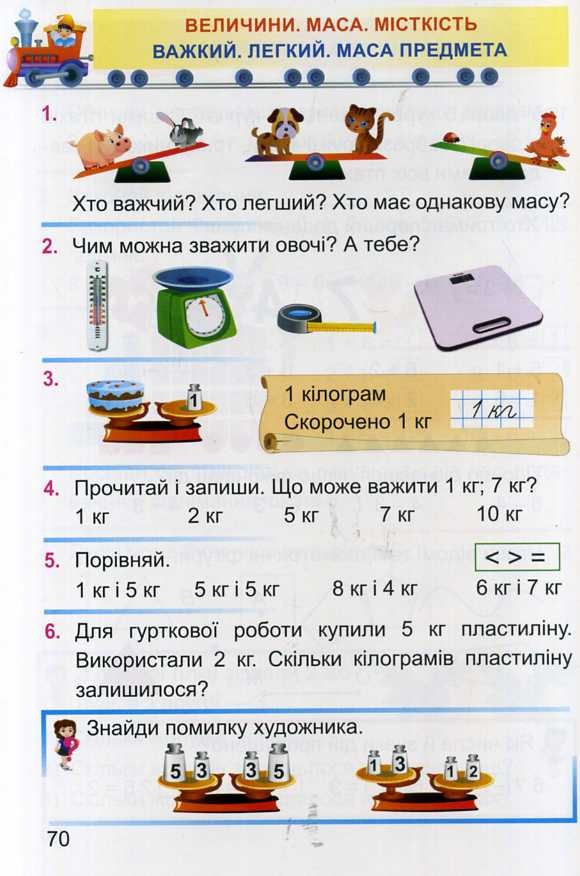 